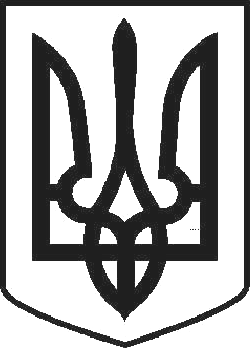 УКРАЇНАЧОРТКІВСЬКА МІСЬКА  РАДА ТРИДЦЯТЬ ШОСТА СЕСІЯ СЬОМОГО СКЛИКАННЯРІШЕННЯвід  16 березня 2018 року	№ 1027м. ЧортківПро надання адресної грошової допомогиРозглянувши заяву гр. Касіян Г.К. від 14 березня 2018 року, відповідно до Положення про порядок надання адресної грошової допомоги громадянам міста Чорткова, затвердженого рішенням виконавчого комітету від 26 липня 2017 року №255, керуючись статтею 26 Закону України “Про місцеве самоврядування в Україні”, міська радаВИРІШИЛА:Надати гр. Касіян Ганні Костянтинівні жительці м. Чорткова вул.  Князя Володимира Великого 10а, в якої 23 лютого 2018 року пожежею знищено будинок, адресну грошову допомогу на проведення ремонту житла по вул. С. Бандери,60А квартира 10 в м. Чорткові в сумі до 200 тис.грнВідділу бухгалтерського обліку та звітності міської ради:здійснювати видатки на проведення ремонту житла по вул. С. Бандери 60,в т. ч. на  придбання товарно – матеріальних цінностей;видатки здійснити за Програмою надання адресної грошової допомоги громадянам міста Чорткова.Копію рішення направити в фінансове управління та відділ бухгалтерського обліку та звітності міської ради.Контроль за організацією виконання рішення покласти на заступника міського голови з питань діяльності виконавчих органів міської ради Тимофія Р.М. та постійну комісію міської ради з бюджетно-фінансових, економічних питань, комунального майна та інвестицій.Міський голова	Володимир ШМАТЬКО